INDICAÇÃO Nº 5013/2018“Indica ao Poder Executivo Municipal retirada de árvore caída, em área pública localizada na Rua Vitorino Uetuki, entre a Rua do Cloro e a Rua Cesário Bignoto, no bairro Jardim Gerivá. Excelentíssimo Senhor Prefeito Municipal, Nos termos do Art. 108 do Regimento Interno desta Casa de Leis, dirijo-me a Vossa Excelência para sugerir retirada de árvore caída, em área pública localizada na Rua Vitorino Uetuki, entre a Rua do Cloro e a Rua Cesário Bignoto, no bairro Jardim Gerivá. Justificativa:Conforme visita local necessita com urgência do serviço de retirada de árvore caída em área pública, Vale ainda destacar que nessa área existe uma praça com brinquedos, oferecendo risco para as crianças que brincam no local.Plenário “Dr. Tancredo Neves”, em 08 de novembro de 2.018.CELSO LUCCATTI CARNEIRO“Celso da Bicicletaria”-vereador-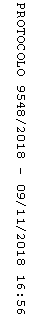 